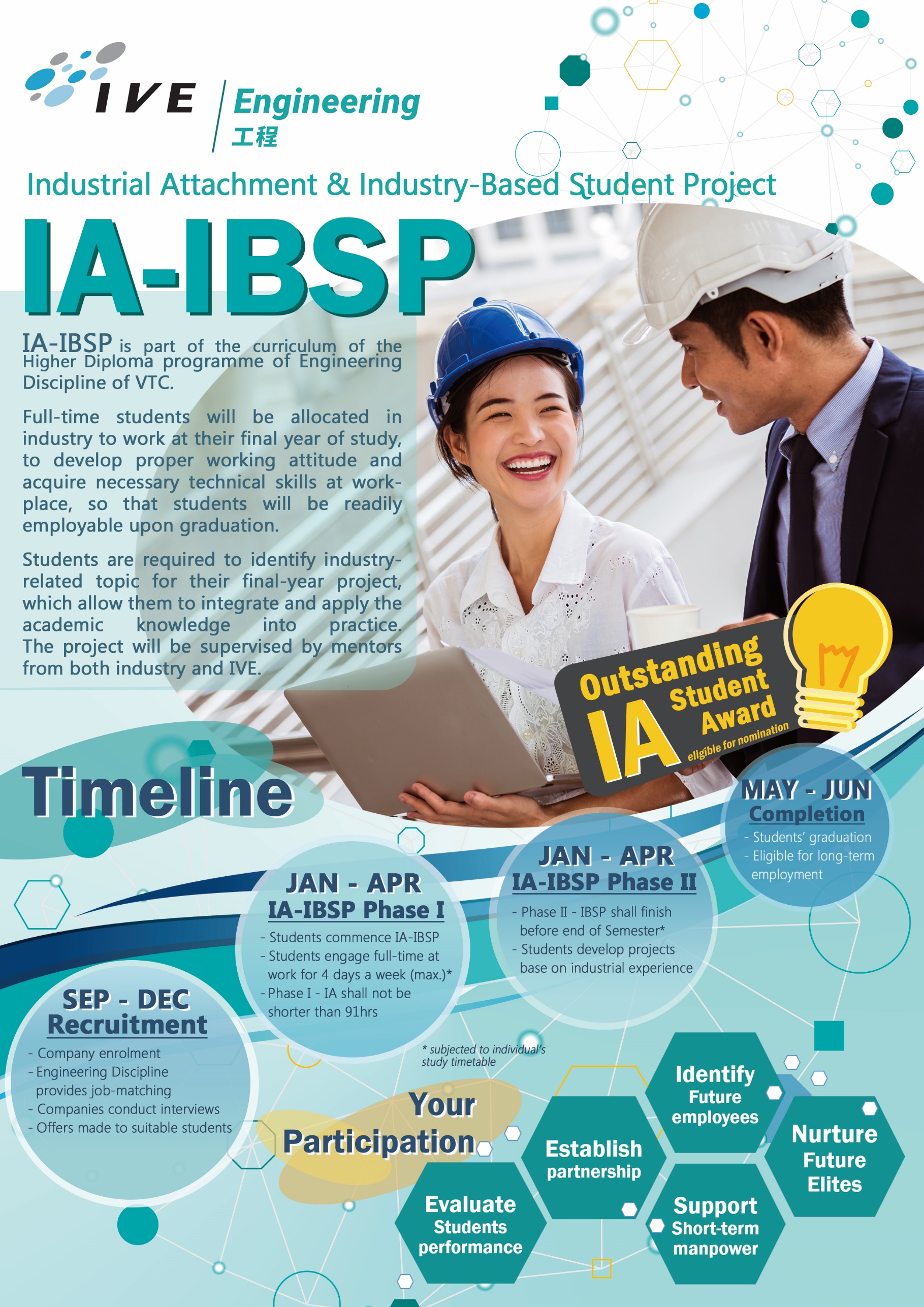 Application Form for IA-IBSP (Spring 2020)Please complete the form below and send to us:By Email:  eng-ia@vtc.edu.hk           By Fax: 2434 5695By Post: Engineering Discipline Planning Office - Industrial Attachment TeamB318, IVE (Tsing Yi), 20 Tsing Yi Road, Tsing Yi, NTApplication Form for IA-IBSP (Spring 2020)Please complete the form below and send to us:By Email:  eng-ia@vtc.edu.hk           By Fax: 2434 5695By Post: Engineering Discipline Planning Office - Industrial Attachment TeamB318, IVE (Tsing Yi), 20 Tsing Yi Road, Tsing Yi, NTApplication Form for IA-IBSP (Spring 2020)Please complete the form below and send to us:By Email:  eng-ia@vtc.edu.hk           By Fax: 2434 5695By Post: Engineering Discipline Planning Office - Industrial Attachment TeamB318, IVE (Tsing Yi), 20 Tsing Yi Road, Tsing Yi, NTApplication Form for IA-IBSP (Spring 2020)Please complete the form below and send to us:By Email:  eng-ia@vtc.edu.hk           By Fax: 2434 5695By Post: Engineering Discipline Planning Office - Industrial Attachment TeamB318, IVE (Tsing Yi), 20 Tsing Yi Road, Tsing Yi, NTApplication Form for IA-IBSP (Spring 2020)Please complete the form below and send to us:By Email:  eng-ia@vtc.edu.hk           By Fax: 2434 5695By Post: Engineering Discipline Planning Office - Industrial Attachment TeamB318, IVE (Tsing Yi), 20 Tsing Yi Road, Tsing Yi, NTApplication Form for IA-IBSP (Spring 2020)Please complete the form below and send to us:By Email:  eng-ia@vtc.edu.hk           By Fax: 2434 5695By Post: Engineering Discipline Planning Office - Industrial Attachment TeamB318, IVE (Tsing Yi), 20 Tsing Yi Road, Tsing Yi, NTApplication Form for IA-IBSP (Spring 2020)Please complete the form below and send to us:By Email:  eng-ia@vtc.edu.hk           By Fax: 2434 5695By Post: Engineering Discipline Planning Office - Industrial Attachment TeamB318, IVE (Tsing Yi), 20 Tsing Yi Road, Tsing Yi, NTApplication Form for IA-IBSP (Spring 2020)Please complete the form below and send to us:By Email:  eng-ia@vtc.edu.hk           By Fax: 2434 5695By Post: Engineering Discipline Planning Office - Industrial Attachment TeamB318, IVE (Tsing Yi), 20 Tsing Yi Road, Tsing Yi, NTApplication Form for IA-IBSP (Spring 2020)Please complete the form below and send to us:By Email:  eng-ia@vtc.edu.hk           By Fax: 2434 5695By Post: Engineering Discipline Planning Office - Industrial Attachment TeamB318, IVE (Tsing Yi), 20 Tsing Yi Road, Tsing Yi, NTApplication Form for IA-IBSP (Spring 2020)Please complete the form below and send to us:By Email:  eng-ia@vtc.edu.hk           By Fax: 2434 5695By Post: Engineering Discipline Planning Office - Industrial Attachment TeamB318, IVE (Tsing Yi), 20 Tsing Yi Road, Tsing Yi, NTApplication Form for IA-IBSP (Spring 2020)Please complete the form below and send to us:By Email:  eng-ia@vtc.edu.hk           By Fax: 2434 5695By Post: Engineering Discipline Planning Office - Industrial Attachment TeamB318, IVE (Tsing Yi), 20 Tsing Yi Road, Tsing Yi, NTApplication Form for IA-IBSP (Spring 2020)Please complete the form below and send to us:By Email:  eng-ia@vtc.edu.hk           By Fax: 2434 5695By Post: Engineering Discipline Planning Office - Industrial Attachment TeamB318, IVE (Tsing Yi), 20 Tsing Yi Road, Tsing Yi, NTApplication Form for IA-IBSP (Spring 2020)Please complete the form below and send to us:By Email:  eng-ia@vtc.edu.hk           By Fax: 2434 5695By Post: Engineering Discipline Planning Office - Industrial Attachment TeamB318, IVE (Tsing Yi), 20 Tsing Yi Road, Tsing Yi, NTApplication Form for IA-IBSP (Spring 2020)Please complete the form below and send to us:By Email:  eng-ia@vtc.edu.hk           By Fax: 2434 5695By Post: Engineering Discipline Planning Office - Industrial Attachment TeamB318, IVE (Tsing Yi), 20 Tsing Yi Road, Tsing Yi, NTApplication Form for IA-IBSP (Spring 2020)Please complete the form below and send to us:By Email:  eng-ia@vtc.edu.hk           By Fax: 2434 5695By Post: Engineering Discipline Planning Office - Industrial Attachment TeamB318, IVE (Tsing Yi), 20 Tsing Yi Road, Tsing Yi, NTOrganization Particulars Organization Particulars Organization Particulars Organization Particulars Organization Particulars Organization Particulars Organization Particulars Organization Particulars Organization Particulars Organization Particulars Organization Particulars Organization Particulars Organization Particulars Organization Particulars Organization Particulars Name of Organization:Name of Organization:Name of Organization:Contact Person:Contact Person:Contact Person:Contact Person:Contact Person:Position:Position:Position:Position:Position:Address:Address:Tel No.:Tel No.:Tel No.:Tel No.:Tel No.:E-mail:E-mail:E-mail:E-mail:E-mail:Company Website:Company Website:Company Website:Company Website:Company Website:RecruitmentRecruitmentRecruitmentRecruitmentRecruitmentRecruitmentRecruitmentRecruitmentRecruitmentRecruitmentRecruitmentRecruitmentRecruitmentRecruitmentRecruitmentNumber of vacancies available for Higher Diploma Programme(s) students below: Number of vacancies available for Higher Diploma Programme(s) students below: Number of vacancies available for Higher Diploma Programme(s) students below: Number of vacancies available for Higher Diploma Programme(s) students below: Number of vacancies available for Higher Diploma Programme(s) students below: Number of vacancies available for Higher Diploma Programme(s) students below: Number of vacancies available for Higher Diploma Programme(s) students below: Number of vacancies available for Higher Diploma Programme(s) students below: Number of vacancies available for Higher Diploma Programme(s) students below: Number of vacancies available for Higher Diploma Programme(s) students below: Number of vacancies available for Higher Diploma Programme(s) students below: Number of vacancies available for Higher Diploma Programme(s) students below: Number of vacancies available for Higher Diploma Programme(s) students below: Number of vacancies available for Higher Diploma Programme(s) students below: Number of vacancies available for Higher Diploma Programme(s) students below: HD in Civil EngineeringHD in Civil EngineeringHD in Civil EngineeringHD in Civil EngineeringHD in Civil EngineeringHD in Civil EngineeringHD in Civil EngineeringHD in Civil EngineeringHD in Electrical EngineeringHD in Electrical EngineeringHD in Electrical EngineeringHD in Electrical EngineeringHD in Building StudiesHD in Building StudiesHD in Building StudiesHD in Building StudiesHD in Building StudiesHD in Building StudiesHD in Building StudiesHD in Building StudiesHD in Computer EngineeringHD in Computer EngineeringHD in Computer EngineeringHD in Computer EngineeringHD in SurveyingHD in SurveyingHD in SurveyingHD in SurveyingHD in SurveyingHD in SurveyingHD in SurveyingHD in SurveyingHD in Electronic and Communications EngineeringHD in Electronic and Communications EngineeringHD in Electronic and Communications EngineeringHD in Electronic and Communications EngineeringHD in Architectural Studies HD in Architectural Studies HD in Architectural Studies HD in Architectural Studies HD in Architectural Studies HD in Architectural Studies HD in Architectural Studies HD in Architectural Studies HD in Mechanical EngineeringHD in Mechanical EngineeringHD in Mechanical EngineeringHD in Mechanical EngineeringHD in Environmental EngineeringHD in Environmental EngineeringHD in Environmental EngineeringHD in Environmental EngineeringHD in Environmental EngineeringHD in Environmental EngineeringHD in Environmental EngineeringHD in Environmental EngineeringHD in Building Services EngineeringHD in Building Services EngineeringHD in Building Services EngineeringHD in Building Services EngineeringHD in Architectural Technology and DesignHD in Architectural Technology and DesignHD in Architectural Technology and DesignHD in Architectural Technology and DesignHD in Architectural Technology and DesignHD in Architectural Technology and DesignHD in Architectural Technology and DesignHD in Architectural Technology and DesignHD in Automotive EngineeringHD in Automotive EngineeringHD in Automotive EngineeringHD in Automotive EngineeringHD in Testing and CertificationHD in Testing and CertificationHD in Testing and CertificationHD in Testing and CertificationHD in Testing and CertificationHD in Testing and CertificationHD in Testing and CertificationHD in Testing and CertificationHD in Ophthalmic DispensingHD in Ophthalmic DispensingHD in Ophthalmic DispensingHD in Ophthalmic Dispensing*Please refer to  http://engineering.vtc.edu.hk/en/IndustryPartner.php  for programme curriculum*Please refer to  http://engineering.vtc.edu.hk/en/IndustryPartner.php  for programme curriculum*Please refer to  http://engineering.vtc.edu.hk/en/IndustryPartner.php  for programme curriculum*Please refer to  http://engineering.vtc.edu.hk/en/IndustryPartner.php  for programme curriculum*Please refer to  http://engineering.vtc.edu.hk/en/IndustryPartner.php  for programme curriculum*Please refer to  http://engineering.vtc.edu.hk/en/IndustryPartner.php  for programme curriculum*Please refer to  http://engineering.vtc.edu.hk/en/IndustryPartner.php  for programme curriculum*Please refer to  http://engineering.vtc.edu.hk/en/IndustryPartner.php  for programme curriculum*Please refer to  http://engineering.vtc.edu.hk/en/IndustryPartner.php  for programme curriculum*Please refer to  http://engineering.vtc.edu.hk/en/IndustryPartner.php  for programme curriculum*Please refer to  http://engineering.vtc.edu.hk/en/IndustryPartner.php  for programme curriculum*Please refer to  http://engineering.vtc.edu.hk/en/IndustryPartner.php  for programme curriculum*Please refer to  http://engineering.vtc.edu.hk/en/IndustryPartner.php  for programme curriculum*Please refer to  http://engineering.vtc.edu.hk/en/IndustryPartner.php  for programme curriculum*Please refer to  http://engineering.vtc.edu.hk/en/IndustryPartner.php  for programme curriculumPlease “” your expected IA-IBSP DurationPlease “” your expected IA-IBSP DurationPlease “” your expected IA-IBSP DurationPlease “” your expected IA-IBSP DurationPlease “” your expected IA-IBSP DurationPlease “” your expected IA-IBSP DurationPlease “” your expected IA-IBSP DurationPlease “” your expected IA-IBSP DurationPlease “” your expected IA-IBSP DurationPlease “” your expected IA-IBSP DurationPlease “” your expected IA-IBSP DurationPlease “” your expected IA-IBSP DurationPlease “” your expected IA-IBSP DurationPlease “” your expected IA-IBSP DurationPlease “” your expected IA-IBSP Duration 1 month 1 month 1 month 1 month 1 month 2 months 2 months 2 months 2 months 2 months 3 months 3 months 3 months Other:                                 Other:                                Job NatureJob NatureJob NatureJob NatureJob NatureJob NatureJob NatureJob NatureJob NatureJob NatureJob NatureJob NatureJob NatureJob NatureJob NatureSkills Required (if any)Skills Required (if any)Skills Required (if any)Skills Required (if any)Skills Required (if any)Skills Required (if any)Skills Required (if any)Skills Required (if any)Skills Required (if any)Skills Required (if any)Skills Required (if any)Skills Required (if any)Skills Required (if any)Skills Required (if any)Skills Required (if any)Others (if any) e.g. working hours, allowance, work location etc.Others (if any) e.g. working hours, allowance, work location etc.Others (if any) e.g. working hours, allowance, work location etc.Others (if any) e.g. working hours, allowance, work location etc.Others (if any) e.g. working hours, allowance, work location etc.Others (if any) e.g. working hours, allowance, work location etc.Others (if any) e.g. working hours, allowance, work location etc.Others (if any) e.g. working hours, allowance, work location etc.Others (if any) e.g. working hours, allowance, work location etc.Others (if any) e.g. working hours, allowance, work location etc.Others (if any) e.g. working hours, allowance, work location etc.Others (if any) e.g. working hours, allowance, work location etc.Others (if any) e.g. working hours, allowance, work location etc.Others (if any) e.g. working hours, allowance, work location etc.Others (if any) e.g. working hours, allowance, work location etc.Do you want to receive further information Do you want to receive further information Do you want to receive further information Do you want to receive further information Do you want to receive further information Do you want to receive further information Do you want to receive further information Do you want to receive further information Name and Title:  Name and Title:  Name and Title:  Name and Title:  Name and Title:  Name and Title:  Signature:from IVE Engineering in the future?from IVE Engineering in the future?from IVE Engineering in the future?from IVE Engineering in the future?Yes / NoYes / NoYes / NoYes / NoName and Title:  Name and Title:  Name and Title:  Name and Title:  Name and Title:  Name and Title:  Signature:EnquiryEnquiryEnquiryEnquiryEnquiryEnquiryEnquiryEnquiryEnquiryEnquiryEnquiryEnquiryEnquiryEnquiryEnquiryTel: 2436 8694/ 2436 8695/ 3757 9135E-mail: eng-ia@vtc.edu.hkWebsite: http://engineering.vtc.edu.hkTel: 2436 8694/ 2436 8695/ 3757 9135E-mail: eng-ia@vtc.edu.hkWebsite: http://engineering.vtc.edu.hkTel: 2436 8694/ 2436 8695/ 3757 9135E-mail: eng-ia@vtc.edu.hkWebsite: http://engineering.vtc.edu.hkTel: 2436 8694/ 2436 8695/ 3757 9135E-mail: eng-ia@vtc.edu.hkWebsite: http://engineering.vtc.edu.hkTel: 2436 8694/ 2436 8695/ 3757 9135E-mail: eng-ia@vtc.edu.hkWebsite: http://engineering.vtc.edu.hkTel: 2436 8694/ 2436 8695/ 3757 9135E-mail: eng-ia@vtc.edu.hkWebsite: http://engineering.vtc.edu.hk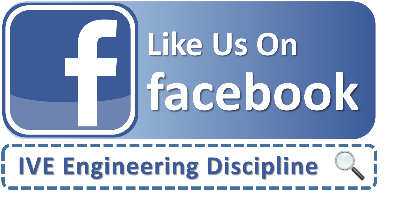 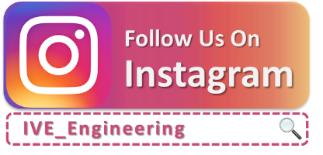 IA-IBSP Information for Participating OrganizationsStatement of UnderstandingIn order to foster a collaborative understanding among the industrial partner, student and IVE, a tripartite agreement in the form of Statement of Understanding will be signed among the three participating parties.Statutory Minimum WageStatutory minimum wage does not apply to students taking IA-IBSP, which is a mandatory component of the Higher Diploma programme. IVE shall prepare a “Confirmation of ‘student- internship’ status under the Minimum Wage Ordinance (Cap 608)” for each student undertaking IA-IBSP.Insurance CoverageVTC has in place a Group Personal Accident insurance (GPA) policy covering students; and a Personal Liability insurance policy covering legal liabilities for property damages to third party while students are participating in IA-IBSP (The period ranges from 3 weeks up to 3.5 months).For further information on the insurance provided by VTC, please contact IVE Engineering.Roles of Participating OrganizationsWe recommend the participating organizations to:provide students with a safe and supportive working environment offer students with a project or tasks such as research, production, administration; and day-to-day operation with learning opportunitiesassign an industry mentor to supervise the students during their job attachment period and evaluate their performancekeep in contact with IVE supervisor whenever necessary to facilitate the assessment of the students’ performanceprovide feedback to us on the arrangement Evaluation of students performanceWe welcome companies to provide guidance for the students engaging in IA-IBSP. To improve the IA-IBSP Scheme in the future, evaluation form will be supplemented approaching the end of the scheme to review students’ performance and provide suggestions to the scheme. Further details will be provided by the respective IVE Supervisors.